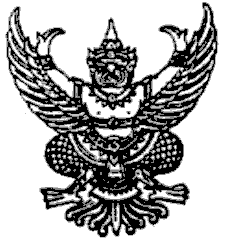 ที่..................................................................                                  ……………………………………………………                                                                                      ……………………………………………………วันที่.....................................................เรื่อง ขอเชิญยื่นเสนอราคาเรียน .......................................................สิ่งที่ส่งมาด้วย ขอบเขตของงานและการยื่นข้อเสนอโดยวิธีคัดเลือก  ด้วย (ระบุชื่อหน่วยงาน)………………………… มีความประสงค์จะจ้างก่อสร้าง........................................      โดยวิธีคัดเลือก โดยมีรายละเอียด ดังนี้รายการพัสดุที่ต้องการจ้าง ตามเอกสารสิ่งที่ส่งมาด้วยวงเงินงบประมาณ..............บาท (…………………………………….)ราคากลาง.............................บาท (………………………………..)คุณสมบัติของผู้ยื่นข้อเสนอมีความสามารถตามกฎหมายไม่เป็นบุคคลล้มละลายไม่อยู่ระหว่างเลิกกิจการไม่เป็นบุคคลซึ่งอยู่ระหว่างถูกระงับการยื่นข้อเสนอหรือทำสัญญากับหน่วยงานของรัฐไว้ชั่วคราวเนื่องจากเป็นผู้ที่ไม่ผ่านเกณฑ์การประเมินผลการปฏิบัติงานของผู้ประกอบการตามระเบียบที่รัฐมนตรีว่าการกระทรวงการคลังกำหนดตามที่ประกาศเผยแพร่ในระบบเครือข่ายสารสนเทศของกรมบัญชีกลางไม่เป็นบุคคลซึ่งระบุชื่อไว้ในบัญชีรายชื่อผู้ทิ้งงานและได้แจ้งเวียนชื่อให้เป็นผู้ทิ้งงานของหน่วยงานของรัฐในระบบเครือข่ายสารสนเทศของกรมบัญชีกลาง ซึ่งรวมถึงนิติบุคคลที่ผู้ทิ้งงานเป็นหุ้นส่วนผู้จัดการ กรรมการผู้จัดการ ผู้บริหาร ผู้มีอำนาจในการดำเนินงานในกิจการของนิติบุคคลนั้นด้วยมีคุณสมบัติและไม่มีลักษณะต้องห้ามตามที่คณะกรรมการนโยบายการจัดซื้อจัดจ้างและการบริหารพัสดุภาครัฐกำหนดในราชกิจจานุเบกษาเป็นนิติบุคคลผู้มีอาชีพขายพัสดุหรือรับจ้างทำงานดังกล่าวไม่เป็นผู้ได้รับเอกสารสิทธิ์หรือความคุ้มกัน ซึ่งอาจปฏิเสธไม่ยอมขึ้นศาลไทย เว้นแต่รัฐบาลของผู้ยื่นข้อเสนอได้มีคำสั่งให้สละเอกสิทธิ์และความคุ้มกันเช่นว่านั้นไม่เป็นผู้มีผลประโยชน์ร่วมกันกับผู้ยื่นข้อเสนอรายอื่นที่เข้ายื่นเสนอให้แก่จังหวัด ณ วันยื่นข้อเสนอ หรือไม่เป็นผู้กระทำการอันเป็นการขัดขวางการแข่งขันอย่างเป็นธรรม ในการจ้างครั้งนี้............................................................-2-เกณฑ์การพิจารณาผลการยื่นข้อเสนอครั้งนี้ จะพิจารณาตัดสินโดยใช้หลักเกณฑ์ ราคากำหนดยื่นข้อเสนอ ในวันที่ .........................ระหว่างเวลา............น.ถึงเวลา..........น.ณ...........................................................................ทั้งนี้ รายละเอียดพัสดุและการยื่นข้อเสนอปรากฏตามสิ่งที่ส่งมาด้วยจึงเรียนมาเพื่อโปรดทราบขอแสดงความนับถือ(......................................................)   ประธานคณะกรรมการจ้างโดยวิธีคัดเลือก(ระบุชื่อหน่วยงาน)………….โทร..........................โทรสาร............................